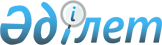 Об установлении ставки ввозной таможенной пошлины Единого таможенного тарифа Таможенного союза в отношении терефталевой кислоты и ее солей
					
			Утративший силу
			
			
		
					Решение Совета Евразийской экономической комиссии от 16 июля 2014 года № 48. Утратило силу решением Совета Евразийской экономической комиссии от 14 сентября 2021 года № 80
      Сноска. Утратило силу решением Совета Евразийской экономической комиссии от 14.09.2021 № 80 (вводится в действие с 01.01.2022).
      В соответствии с Договором о Евразийской экономической комиссии от 18 ноября 2011 года и Регламентом работы Евразийской экономической комиссии, утвержденным Решением Высшего Евразийского экономического совета от 18 ноября 2011 г. № 1, и на основании статьи 8 Соглашения о едином таможенно-тарифном регулировании от 25 января 2008 года Совет Евразийской экономической комиссии решил:
      1. Установить ставку ввозной таможенной пошлины Единого таможенного тарифа Таможенного союза (приложение к Решению Совета Евразийской экономической комиссии от 16 июля 2012 г. № 54) в отношении терефталевой кислоты и ее солей (код 2917 36 000 0 ТН ВЭД ТС) в размере 0 процентов от таможенной стоимости с 2 сентября 2014 г. по 31 декабря 2015 г. включительно.
      2. Примечание 10С к Единому таможенному тарифу Таможенного союза (приложение к Решению Совета Евразийской экономической комиссии от 16 июля 2012 г. № 54) изложить в следующей редакции:
      " Ставка ввозной таможенной пошлины в размере 0 (ноль) % от таможенной стоимости применяется с 02.09.2014 по 31.12.2015 включительно.".
      3. Настоящее Решение вступает в силу с 2 сентября 2014 г.
					© 2012. РГП на ПХВ «Институт законодательства и правовой информации Республики Казахстан» Министерства юстиции Республики Казахстан
				
Члены Совета Евразийской экономической комиссии:
Члены Совета Евразийской экономической комиссии:
Члены Совета Евразийской экономической комиссии:
От Республики
Беларусь
От Республики
Казахстан
От Российской
Федерации
С. Румас
Б. Сагинтаев
И. Шувалов